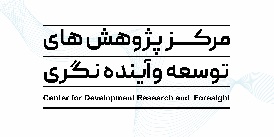 فرم پیشنهاد ترجمهفرم پیشنهاد ترجمهفرم پیشنهاد ترجمهفرم پیشنهاد ترجمهفرم پیشنهاد ترجمهمعرفی اثرمعرفی اثرمعرفی اثرمعرفی اثرمعرفی اثرمعرفی اثرعنوان اثر: (فارسی / زبان‌اصلی)عنوان اثر: (فارسی / زبان‌اصلی)عنوان اثر: (فارسی / زبان‌اصلی)عنوان اثر: (فارسی / زبان‌اصلی)تعداد صفحات:تعداد صفحات:مؤلف / مؤلفین:مؤلف / مؤلفین:مؤلف / مؤلفین:مؤلف / مؤلفین:زبان‌اصلی اثر:زبان‌اصلی اثر:ناشر:ناشر:ناشر:ناشر:زمان نشر:زمان نشر:نوع اثر: □کتاب تخصصی □کتاب درسی □گزارش □مقاله □سایر .............نوع اثر: □کتاب تخصصی □کتاب درسی □گزارش □مقاله □سایر .............نوع اثر: □کتاب تخصصی □کتاب درسی □گزارش □مقاله □سایر .............نوع اثر: □کتاب تخصصی □کتاب درسی □گزارش □مقاله □سایر .............نوبت چاپ:نوبت چاپ:رویکرد و گرایش غالبِ مؤلف / ناشر:رویکرد و گرایش غالبِ مؤلف / ناشر:رویکرد و گرایش غالبِ مؤلف / ناشر:رویکرد و گرایش غالبِ مؤلف / ناشر:رویکرد و گرایش غالبِ مؤلف / ناشر:رویکرد و گرایش غالبِ مؤلف / ناشر:قلمرو موضوعی □برنامه‌ریزی توسعه □بودجه‌ریزی □ انرژی □علم و فناوری □تجارت و مالیه‌بین‌الملل □امنیت غذایی □پولی و بانکی □توسعه و برنامه‌ریزی منطقه‌ای □ رتبه‌بندی‌های جهانی □مسائل قدرت‌های بزرگ جهان □مسائل منطقه خاورمیانه □دولت و توسعه □تحریم‌های اقتصادی □آینده‌پژوهی □صنعت، معدن، بازرگانی و ارتباطات □کسب‌وکارهای آینده □آب، محیط‌زیست و زیرساخت‌ها □انرژی‌های تجدیدپذیر □تحولات اقتصادی ایران و جهان□آموزش و پژوهش □بهداشت و سلامت □سایر............ قلمرو موضوعی □برنامه‌ریزی توسعه □بودجه‌ریزی □ انرژی □علم و فناوری □تجارت و مالیه‌بین‌الملل □امنیت غذایی □پولی و بانکی □توسعه و برنامه‌ریزی منطقه‌ای □ رتبه‌بندی‌های جهانی □مسائل قدرت‌های بزرگ جهان □مسائل منطقه خاورمیانه □دولت و توسعه □تحریم‌های اقتصادی □آینده‌پژوهی □صنعت، معدن، بازرگانی و ارتباطات □کسب‌وکارهای آینده □آب، محیط‌زیست و زیرساخت‌ها □انرژی‌های تجدیدپذیر □تحولات اقتصادی ایران و جهان□آموزش و پژوهش □بهداشت و سلامت □سایر............ قلمرو موضوعی □برنامه‌ریزی توسعه □بودجه‌ریزی □ انرژی □علم و فناوری □تجارت و مالیه‌بین‌الملل □امنیت غذایی □پولی و بانکی □توسعه و برنامه‌ریزی منطقه‌ای □ رتبه‌بندی‌های جهانی □مسائل قدرت‌های بزرگ جهان □مسائل منطقه خاورمیانه □دولت و توسعه □تحریم‌های اقتصادی □آینده‌پژوهی □صنعت، معدن، بازرگانی و ارتباطات □کسب‌وکارهای آینده □آب، محیط‌زیست و زیرساخت‌ها □انرژی‌های تجدیدپذیر □تحولات اقتصادی ایران و جهان□آموزش و پژوهش □بهداشت و سلامت □سایر............ قلمرو موضوعی □برنامه‌ریزی توسعه □بودجه‌ریزی □ انرژی □علم و فناوری □تجارت و مالیه‌بین‌الملل □امنیت غذایی □پولی و بانکی □توسعه و برنامه‌ریزی منطقه‌ای □ رتبه‌بندی‌های جهانی □مسائل قدرت‌های بزرگ جهان □مسائل منطقه خاورمیانه □دولت و توسعه □تحریم‌های اقتصادی □آینده‌پژوهی □صنعت، معدن، بازرگانی و ارتباطات □کسب‌وکارهای آینده □آب، محیط‌زیست و زیرساخت‌ها □انرژی‌های تجدیدپذیر □تحولات اقتصادی ایران و جهان□آموزش و پژوهش □بهداشت و سلامت □سایر............ قلمرو موضوعی □برنامه‌ریزی توسعه □بودجه‌ریزی □ انرژی □علم و فناوری □تجارت و مالیه‌بین‌الملل □امنیت غذایی □پولی و بانکی □توسعه و برنامه‌ریزی منطقه‌ای □ رتبه‌بندی‌های جهانی □مسائل قدرت‌های بزرگ جهان □مسائل منطقه خاورمیانه □دولت و توسعه □تحریم‌های اقتصادی □آینده‌پژوهی □صنعت، معدن، بازرگانی و ارتباطات □کسب‌وکارهای آینده □آب، محیط‌زیست و زیرساخت‌ها □انرژی‌های تجدیدپذیر □تحولات اقتصادی ایران و جهان□آموزش و پژوهش □بهداشت و سلامت □سایر............ قلمرو موضوعی □برنامه‌ریزی توسعه □بودجه‌ریزی □ انرژی □علم و فناوری □تجارت و مالیه‌بین‌الملل □امنیت غذایی □پولی و بانکی □توسعه و برنامه‌ریزی منطقه‌ای □ رتبه‌بندی‌های جهانی □مسائل قدرت‌های بزرگ جهان □مسائل منطقه خاورمیانه □دولت و توسعه □تحریم‌های اقتصادی □آینده‌پژوهی □صنعت، معدن، بازرگانی و ارتباطات □کسب‌وکارهای آینده □آب، محیط‌زیست و زیرساخت‌ها □انرژی‌های تجدیدپذیر □تحولات اقتصادی ایران و جهان□آموزش و پژوهش □بهداشت و سلامت □سایر............ مخاطبین: □مسئولان ارشد نظام □مدیران اجرایی □کارشناسان و پژوهشگران □دانشجویان □مخاطب عاممخاطبین: □مسئولان ارشد نظام □مدیران اجرایی □کارشناسان و پژوهشگران □دانشجویان □مخاطب عاممخاطبین: □مسئولان ارشد نظام □مدیران اجرایی □کارشناسان و پژوهشگران □دانشجویان □مخاطب عاممخاطبین: □مسئولان ارشد نظام □مدیران اجرایی □کارشناسان و پژوهشگران □دانشجویان □مخاطب عاممخاطبین: □مسئولان ارشد نظام □مدیران اجرایی □کارشناسان و پژوهشگران □دانشجویان □مخاطب عاممخاطبین: □مسئولان ارشد نظام □مدیران اجرایی □کارشناسان و پژوهشگران □دانشجویان □مخاطب عامضرورت و اهمیت ترجمه اثرضرورت و اهمیت ترجمه اثرضرورت و اهمیت ترجمه اثرضرورت و اهمیت ترجمه اثرضرورت و اهمیت ترجمه اثرضرورت و اهمیت ترجمه اثر□ به‌تازگی منتشرشده و به‌روز است.□ پیش‌ازاین، ترجمه و منتشرنشده است.□ به شرایط جاری و روز و حیاتی ایران مرتبط است.□ در قلمرو تخصصی سازمان برنامه‌وبودجه کشور است.□ مؤلف و ناشر جزو افراد/مؤسسات معتبر در حوزه کاری خود هستند.□ حجم اثر کم است و یا امکان خلاصه‌سازی (با حفظ نکات اصلی در اثر)، وجود دارد.□ بیانی خیلی تخصصی و دانشگاهی نداشته و برای همه مخاطبان قابل بهره‌برداری است.□ نتایج و یافته‌های موجود در اثر، به لحاظ علمی و تحلیلی از اعتبار و روایی کافی برخوردار است.□ معطوف به یک مسئله مشخص بوده و دارای نتایج و توصیه‌های سیاستی هشداردهنده برای مسئولین است.□ سایر دلایل:□ به‌تازگی منتشرشده و به‌روز است.□ پیش‌ازاین، ترجمه و منتشرنشده است.□ به شرایط جاری و روز و حیاتی ایران مرتبط است.□ در قلمرو تخصصی سازمان برنامه‌وبودجه کشور است.□ مؤلف و ناشر جزو افراد/مؤسسات معتبر در حوزه کاری خود هستند.□ حجم اثر کم است و یا امکان خلاصه‌سازی (با حفظ نکات اصلی در اثر)، وجود دارد.□ بیانی خیلی تخصصی و دانشگاهی نداشته و برای همه مخاطبان قابل بهره‌برداری است.□ نتایج و یافته‌های موجود در اثر، به لحاظ علمی و تحلیلی از اعتبار و روایی کافی برخوردار است.□ معطوف به یک مسئله مشخص بوده و دارای نتایج و توصیه‌های سیاستی هشداردهنده برای مسئولین است.□ سایر دلایل:□ به‌تازگی منتشرشده و به‌روز است.□ پیش‌ازاین، ترجمه و منتشرنشده است.□ به شرایط جاری و روز و حیاتی ایران مرتبط است.□ در قلمرو تخصصی سازمان برنامه‌وبودجه کشور است.□ مؤلف و ناشر جزو افراد/مؤسسات معتبر در حوزه کاری خود هستند.□ حجم اثر کم است و یا امکان خلاصه‌سازی (با حفظ نکات اصلی در اثر)، وجود دارد.□ بیانی خیلی تخصصی و دانشگاهی نداشته و برای همه مخاطبان قابل بهره‌برداری است.□ نتایج و یافته‌های موجود در اثر، به لحاظ علمی و تحلیلی از اعتبار و روایی کافی برخوردار است.□ معطوف به یک مسئله مشخص بوده و دارای نتایج و توصیه‌های سیاستی هشداردهنده برای مسئولین است.□ سایر دلایل:□ به‌تازگی منتشرشده و به‌روز است.□ پیش‌ازاین، ترجمه و منتشرنشده است.□ به شرایط جاری و روز و حیاتی ایران مرتبط است.□ در قلمرو تخصصی سازمان برنامه‌وبودجه کشور است.□ مؤلف و ناشر جزو افراد/مؤسسات معتبر در حوزه کاری خود هستند.□ حجم اثر کم است و یا امکان خلاصه‌سازی (با حفظ نکات اصلی در اثر)، وجود دارد.□ بیانی خیلی تخصصی و دانشگاهی نداشته و برای همه مخاطبان قابل بهره‌برداری است.□ نتایج و یافته‌های موجود در اثر، به لحاظ علمی و تحلیلی از اعتبار و روایی کافی برخوردار است.□ معطوف به یک مسئله مشخص بوده و دارای نتایج و توصیه‌های سیاستی هشداردهنده برای مسئولین است.□ سایر دلایل:□ به‌تازگی منتشرشده و به‌روز است.□ پیش‌ازاین، ترجمه و منتشرنشده است.□ به شرایط جاری و روز و حیاتی ایران مرتبط است.□ در قلمرو تخصصی سازمان برنامه‌وبودجه کشور است.□ مؤلف و ناشر جزو افراد/مؤسسات معتبر در حوزه کاری خود هستند.□ حجم اثر کم است و یا امکان خلاصه‌سازی (با حفظ نکات اصلی در اثر)، وجود دارد.□ بیانی خیلی تخصصی و دانشگاهی نداشته و برای همه مخاطبان قابل بهره‌برداری است.□ نتایج و یافته‌های موجود در اثر، به لحاظ علمی و تحلیلی از اعتبار و روایی کافی برخوردار است.□ معطوف به یک مسئله مشخص بوده و دارای نتایج و توصیه‌های سیاستی هشداردهنده برای مسئولین است.□ سایر دلایل:□ به‌تازگی منتشرشده و به‌روز است.□ پیش‌ازاین، ترجمه و منتشرنشده است.□ به شرایط جاری و روز و حیاتی ایران مرتبط است.□ در قلمرو تخصصی سازمان برنامه‌وبودجه کشور است.□ مؤلف و ناشر جزو افراد/مؤسسات معتبر در حوزه کاری خود هستند.□ حجم اثر کم است و یا امکان خلاصه‌سازی (با حفظ نکات اصلی در اثر)، وجود دارد.□ بیانی خیلی تخصصی و دانشگاهی نداشته و برای همه مخاطبان قابل بهره‌برداری است.□ نتایج و یافته‌های موجود در اثر، به لحاظ علمی و تحلیلی از اعتبار و روایی کافی برخوردار است.□ معطوف به یک مسئله مشخص بوده و دارای نتایج و توصیه‌های سیاستی هشداردهنده برای مسئولین است.□ سایر دلایل:چکیده اثر: (حداکثر در 10 سطر)چکیده اثر: (حداکثر در 10 سطر)چکیده اثر: (حداکثر در 10 سطر)چکیده اثر: (حداکثر در 10 سطر)چکیده اثر: (حداکثر در 10 سطر)چکیده اثر: (حداکثر در 10 سطر)پیشنهاد نوع اقدام: □ترجمه کامل □تلخیص و ترجمه □ترجمه خلاصه مدیریتی □نگارش نقد اثرپیشنهاد نوع اقدام: □ترجمه کامل □تلخیص و ترجمه □ترجمه خلاصه مدیریتی □نگارش نقد اثرپیشنهاد نوع اقدام: □ترجمه کامل □تلخیص و ترجمه □ترجمه خلاصه مدیریتی □نگارش نقد اثرپیشنهاد نوع اقدام: □ترجمه کامل □تلخیص و ترجمه □ترجمه خلاصه مدیریتی □نگارش نقد اثرپیشنهاد نوع اقدام: □ترجمه کامل □تلخیص و ترجمه □ترجمه خلاصه مدیریتی □نگارش نقد اثرپیشنهاد نوع اقدام: □ترجمه کامل □تلخیص و ترجمه □ترجمه خلاصه مدیریتی □نگارش نقد اثرموعد تحویل پیشنهادی:موعد تحویل پیشنهادی:نام و نام خانوادگی پیشنهاددهنده:نام و نام خانوادگی پیشنهاددهنده:نام و نام خانوادگی پیشنهاددهنده:تاریخ و امضاءسایر مترجم‌های پیشنهادی:سایر مترجم‌های پیشنهادی:سایر مترجم‌های پیشنهادی:سایر مترجم‌های پیشنهادی:سایر مترجم‌های پیشنهادی:تاریخ و امضاءنتیجه ارزیابینتیجه ارزیابینتیجه ارزیابینتیجه ارزیابینتیجه ارزیابینتیجه ارزیابی□ترجمه کامل □تلخیص و ترجمه □ترجمه خلاصه مدیریتی □نگارش نقد اثر □فاقد اولویت□ترجمه کامل □تلخیص و ترجمه □ترجمه خلاصه مدیریتی □نگارش نقد اثر □فاقد اولویت□ترجمه کامل □تلخیص و ترجمه □ترجمه خلاصه مدیریتی □نگارش نقد اثر □فاقد اولویت□ترجمه کامل □تلخیص و ترجمه □ترجمه خلاصه مدیریتی □نگارش نقد اثر □فاقد اولویت□ترجمه کامل □تلخیص و ترجمه □ترجمه خلاصه مدیریتی □نگارش نقد اثر □فاقد اولویت□ترجمه کامل □تلخیص و ترجمه □ترجمه خلاصه مدیریتی □نگارش نقد اثر □فاقد اولویتداور:داور:حق‌الزحمه: □در قالب موظف □قابل پرداختموعد تحویل:موعد تحویل:موعد تحویل:مترجم مسئول:مترجم مسئول:مترجم‌های همکار:مترجم‌های همکار:مترجم‌های همکار:مترجم‌های همکار: